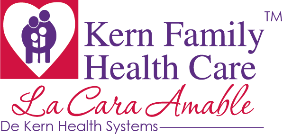 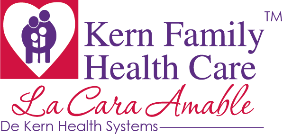 Sala de UrgenciasSin autorización previa necesaria para los servicios de atención de urgencia Kern Family Health Care (KFHC) no requiere autorización previa para servicios de atención urgente. Cuando necesite servicios de atención de urgencia (es decir, necesita ser visto dentro de 48 horas), es importante que llame a su proveedor de cuidado primario (PCP) primero para ver si hay una cita disponible o para obtener consejo médico. También puede llamar a la línea de consejos de KFHC enfermería en 661-632-1590 (Bakersfield) o 800-391-2000 (fuera de Bakersfield) para obtener consejo médico. Si su PCP no tiene una cita disponible dentro de las próximas 48 horas y tiene una preocupación médica urgente, por favor vaya al contratado más cercana atención de urgencia. Cuando estés fuera del Condado de Kern y dentro de los Estados Unidos, usted puede recibir servicios de atención de urgencia de una atención de urgencia no contratado.SALAS DE URGENCIAS CONTRATADASBakersfield - Accelerated Urgent Care 9500 Stockdale autopista, Ste 100, 93311 661-829-6747 el lunes al domingo; 8:00-20:00 - Accelerated Urgent Care 4871 blanco carril, 93309 661-832-1679 el lunes al domingo; 8:00-21:00 Pedi centro 9900 Stockdale carretera, Ste 105, 93311 661-410-9500 lunes a domingo; 9:00-21:00 - Premier Urgent Care of Central California 901 oliva Drive, 93308 661-215-7575 del lunes al domingo; 8:00-23:00 - Premier Urgent Care of Central California 5401 blanco carril, 93309 661-396-7100 el lunes al sábado; 8:00-18:00 - Vernon Sorenson Urgent Care 3838 San Dimas Street, Ste B-121, 93301 661-326-8985 lunes a domingo; 7:00-19:00- Northeast Walk-In Clinic (después de horas clínica) 2601 Oswell Street, Ste 101, 93306 661-616-5810 lunes a viernes 16:30-20:00 - Universal Urgent Care 8327 Brimhall Road, Ste 701, 93312 661-679-6720 el lunes al domingo; 9:00-21:00-Delano Prompt Care Clinic (después de horas clínica) 1201 Jefferson Street, 93215 661-725-2579 el lunes al viernes; 12:00-22:00 sábado y domingo; 9:00-18:00 - Taft West Side Urgent Care 100 E calle del norte, (661) 765-1935 93268 del lunes al viernes; 8:00-21:00 sábado y domingo; 10:00-21:00 ¿Cuando debe ir a la atención de urgencia (si su PCP no tiene una cita disponible)? Las cepas y esguinces • • Dolor de garganta, tos, resfriados o la gripe • Infecciones del oído • Infecciones de seno • Brotes de alergia • Asma leve • Mordeduras de animales • Picaduras de insectos • Menor de fracturas de huesos, como un dedo • Erupciones cutáneas • Cortes menores que puedan necesitar puntos de sutura • Náuseas¿Cuando debe ir al Departamento de emergencia (ER)? • Cortes o quemaduras profundas o grandes • Huesos rotos • Sangrado que no se detendrá • Problemas para respirar • Convulsiones • Lesiones en la cabeza y perder el conocimiento, no pensar claramente, un mal dolor de cabeza o vómitos • Sobredosis de drogas • Dolor que es intenso o no desaparece • Dificultad para moverse o sentir después de una lesión